Book progression per yearThis document outlines the books that children will read during their time at East WhitbyAs a school we have carefully looked at our reading offer and focussed on a range of texts we would like the young people to use and experience in their time in East Whitby. These texts are supplemented by a broad range of other reading material from high quality picturebooks, graphic novels, a broad range of non-fiction texts as well as much more. These are all carefully chosen to provide the pupils with a broad reading diet that explores a range of purposes for reading.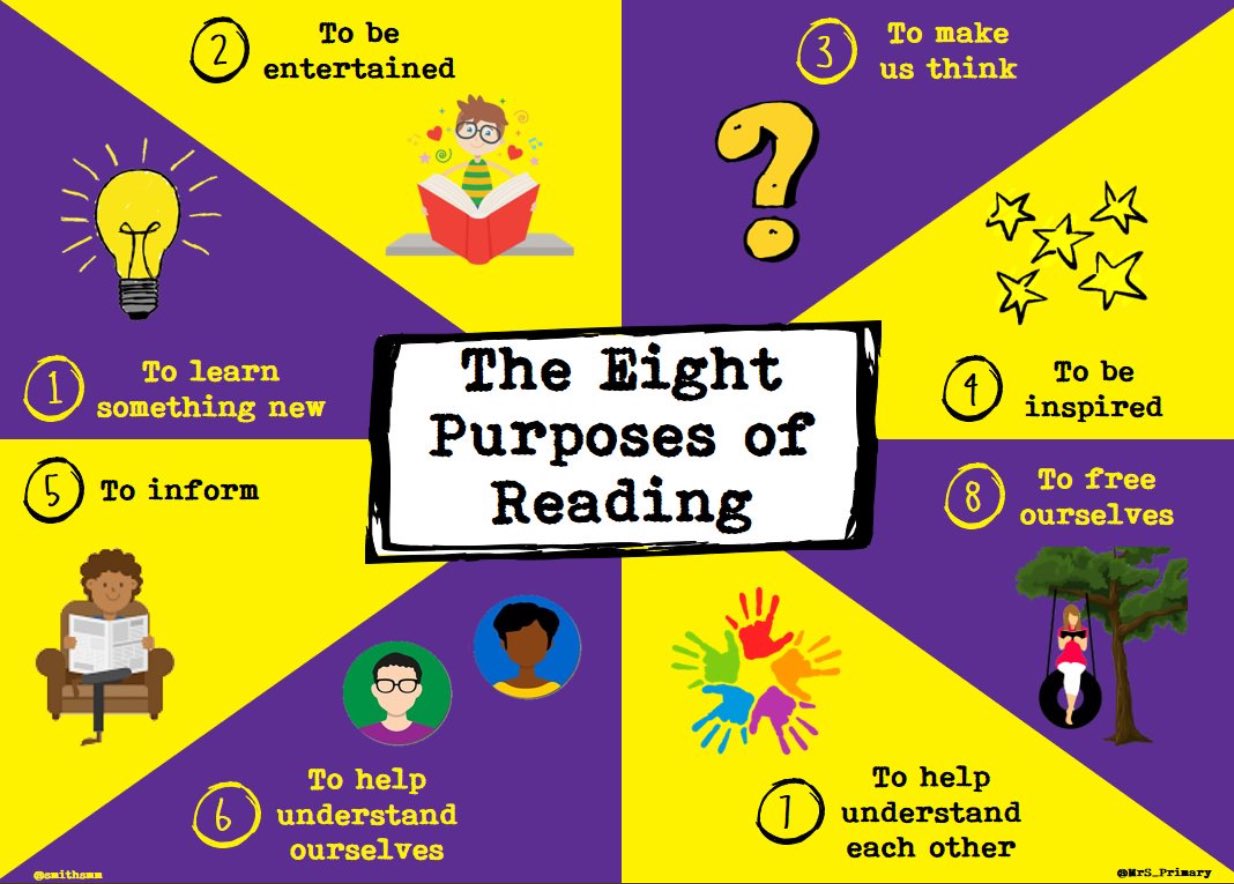 The books below are the books that every child in that year group at East Whitby will read.Year 3 – The One and Only Ivan by Kathryn ApplegateThe HodgeHeg by Dick King SmithYear 4 –Edward Tulane by Kate DiCamilloVarjak Paw by SF SaidYear 5 – Once by Morris GlietzmanKing of the Cloud Rorests by Michael MorpurgoYear 6 – Holes by Louis SacharWhen the Sky Falls by Phil EarleEach year group will choose a book from the list belowYear 3 and 4Podkin One Ear by Kieran LarwoodCharlotte’s web by E.B.WhiteThe Iron Man  by Ted HughesOliver and the Seawigs Phillip Reeve and Sarah MacIntyrePlanet Omar by Zanib MainMayhem Mission by Burhana IslamYear 5 and 6Boy in the tower by Polly Ho YenTom’s Midnight Garden Philipa PearceHigh-rise Mystery by Sharna JacksonGraveyard book by Neil GaimanPax by Sara PennypackerClockwork by Philip PullmanTyger by SF SaidThe other 1 – 2 novels each class will read will be based on children’s interest, project led or teacher choice. Year 2Year 2 will begin to increase familiarity of short novels as the year progress. They will read a selection of books taken from Pie Corbett’s reading spine.Amazing GraceDr Xargle’s book of EarthletsEmily Brown and the ThingFantastic Mr FoxFlat Stanley Frog and Toad TogetherGorillaMeerkat Mail Not Now BernardPumpkin SoupThe FlowerThe Giraffe And The Pelly And MeBeegu